Publicado en Madrid el 19/10/2021 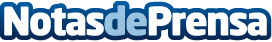 Publicidad, turismo y retail, los sectores que más han impulsado su digitalización gracias a la pandemiaExperiencias innovadoras, virtuales y personalizadas, estrategias omnicanales, automatización de procesos y nuevos canales, entre las tendencias protagonistas de su digitalización, según The ValleyDatos de contacto:RedaccionRedaccionNota de prensa publicada en: https://www.notasdeprensa.es/publicidad-turismo-y-retail-los-sectores-que Categorias: Marketing Turismo E-Commerce Restauración Recursos humanos Consumo Digital http://www.notasdeprensa.es